आवेदन पत्र का प्रारूपआवेदित पद का नाम  			परियोजना समन्वयकआवेदक का नाम (हिन्‍दी में)………………………………………………………………………………… आवेदक का नाम (अंग्रेजी में) ………………………………………………………………………………..पिता/पति का नाम …………………………………………………………………………………………जन्‍मतिथि (अंकों में)………………………….(शब्‍दों में) ………………………………………….……….(जन्‍मतिथि के सत्‍यापन हेतु प्रमाण पत्र की स्‍वयं सत्‍यापित प्रति संलग्‍न करें)आवेदक का पत्र व्‍यवहार का पता - ………………………………………………………………………….…………………………………………………………………………………………………………..…………………………………………………………………………………………………………...दूरभाष क्र. …………………..मोबाइल नंबर……………………ईमेल…………………………………….आवेदक की श्रेणी (सामान्‍य/अजा/अजजा/अपिव) ……………………………………………………………..(अजा/अजजा/अपिव के आवेदक सक्षम अधिकारी द्वारा जारी जाति प्रमाण पत्र की स्‍वयं सत्‍यापित प्रति संलग्‍न करें)शैक्षणिक अर्हता (स्‍वयं द्वारा सत्‍यापित प्रति लगाएं) :- 9.  अन्‍य अर्हताएं/अनुभव (सत्‍यापित प्रति लगाएं) :- 10. अन्‍य विवरण :-  11. स्वास्थ्य संबंधित प्रकाशित रिपोर्ट तथा अन्य प्रकाशित रिपोर्ट की प्रतियां संलग्न करें :-  प्रमाणीकरण		मैं यह प्रमाणित करता/करती हूं कि आवेदन में प्रस्‍तुत सभी विवरण मेरे ज्ञान एवं जानकारी के अनुसार सत्‍य व सही है। गलत पाये जाने पर मेरी सेवायें बिना किसी सूचना के समाप्‍त की जा सकती हैं। (नोट - सभी प्रमाणपत्रों तथा प्रकाशित रिपोर्ट को स्वयंप्रमाणित कर उनको सही प्रकार से स्कैन कर ई-मेल में एक ही पीडीएफ (PDF) फाइल के रुप में संलग्न करें तथा registrar@mcu.ac.in पर ई-मेल भेजे। )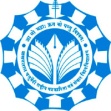 माखनलाल चतुर्वेदी राष्‍ट्रीय पत्रकारिता एवं संचार विश्‍वविद्यालय, भोपाल (म.प्र.)सं.क्र.परीक्षा का नामबोर्ड/विश्‍वविद्यालय का नाम परीक्षा उत्तीर्ण करने का वर्ष प्राप्‍तांक/पूर्णांक प्रतिशत मेंसं.क्र.विभाग/संस्‍था का नामपदअनुभवअनुभवअनुभवसंबंधित कार्य का विवरणसंबंधित कार्य का विवरणसं.क्र.विभाग/संस्‍था का नामपद(कब से कब तक)कुल वर्षकुल वर्षसंबंधित कार्य का विवरणसंबंधित कार्य का विवरणसं.क्र.विभाग/संस्‍था का नामवर्तमान धारित पद का नामधारित पद का वेतनमानधारित पद पर कार्य का अनुभव (कुल वर्ष)संबंधित कार्य का विवरणसं.क्र.प्रकाशन तिथिरिपोर्ट की हैडलाइनप्रकाशित समाचार पत्र या पत्रिका का नामदिनांक :   ……………..स्‍थान :    ……………..आवेदक के हस्‍ताक्षर